Publicado en Sigüenza el 17/12/2018 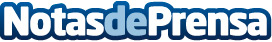 El IX Certamen de Villancicos enciende la Navidad en SigüenzaUna magnífica representación de rondas procedentes de toda la provincia de Guadalajara prendió ayer la luz de la Navidad en la Ciudad del Doncel. Fueron nueve, llegadas de La Alcarria alta y baja, Corredor del Henares, Sierra Norte, Campiña, y, naturalmente, del municipio de SigüenzaDatos de contacto:Ayuntamiento de SigüenzaNota de prensa publicada en: https://www.notasdeprensa.es/el-ix-certamen-de-villancicos-enciende-la Categorias: Música Sociedad Castilla La Mancha Entretenimiento Patrimonio http://www.notasdeprensa.es